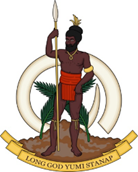 Statement delivered by Sumbue ANTAS,Ambassador/ Permanent Representative of the Republic of Vanuatu to the United Nations and other International Organisations in Geneva  41st Session of the Working Group of the Universal Periodic ReviewReview of the United Kingdom of Great Britain and Northern Ireland 10.11.2022 Thank you, Mr. President. Vanuatu welcomes the delegation of the United Kingdom and Northern Ireland and thank them for the extensive presentation of their national report.In the spirit of an open and constructive dialogue, Vanuatu would like to offer the 2 following recommendations to the delegation of the United Kingdom and Northern Ireland:Improve the commitment of the Government on taking ambitious action to tackle climate change, biodiversity loss and environmental degradation by recognizing the right to a clean, healthy and sustainable environment, and to align its legislation in order to guarantee the enjoyment of this right to all;Continue to strengthen mechanisms and policies to eliminate all kind of discriminations against minorities in particular women living in the rural areas of the country.Vanuatu wishes the United Kingdom of Great Britain and Northern Ireland a full success at this review.Thank you 